PIELIKUMS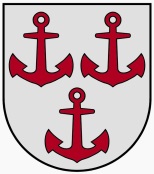 LATVIJAS  REPUBLIKASALACGRĪVAS NOVADA DOMEReģ.Nr.90000059796, Smilšu ielā 9, Salacgrīvā, Salacgrīvas novadā, LV – 4033, tālrunis sekretārei: 64 071 973; : 64 071 993; e-pasts: dome@salacgriva.lvSalacgrīvāAPSTIPRINĀTIar Salacgrīvas novada domes 2018.gada 22.augusta  lēmumu Nr.(protokols Nr.; .§)SAISTOŠIE NOTEIKUMI2018.gada 22.augustā										Nr.13“Grozījums Salacgrīvas novada domes 2016. gada 19.oktobra saistošajos noteikumosNr.11 “Saistošie noteikumi par Salacgrīvas novada teritorijas kopšanu un būvju uzturēšanu”Izdoti saskaņā ar likuma “Par pašvaldībām”
43.panta pirmās daļas 5. un 6.punktuIzdarīt Salacgrīvas novada domes 2016.gada 19.oktobra saistošajos noteikumos Nr.11 “Saistošie noteikumi par Salacgrīvas novada teritorijas kopšanu un būvju uzturēšanu” (turpmāk – noteikumi) šādu grozījumu:Izteikt noteikumu 2.10.punktu šādā redakcijā: “2.10. namu teritorija -  nekustamais īpašums, kas sastāv no zemes gabala un uz zemes gabala atrodošas ēkas (būves).”Salacgrīvas novada domes	priekšsēdētājs								Dagnis Straubergs141516